Warszawa, 7 czerwca 2023MATERIAŁ PRASOWYNaturalna pielęgnacja skóry maluchaOpieka, która koi i wspieraSkóra noworodka to ta najdelikatniejsza i wymagająca najbardziej troskliwej opieki już od pierwszych dni życia. Dwa kluczowe wyzwania, jakie stoją przed opiekunami maluchów, to zapewnienie skórze dziecka optymalnych warunków dla rozwoju naturalnej odporności oraz zapobieganie podrażnieniom. Jak twierdzą eksperci, równie ważna, jak dobór najlepszych składników, jest wiedza na temat potrzeb skóry dziecka. Dermatolodzy i pediatrzy wskazują na dwa główne wyzwania, przed jakimi stają opiekunowie maluchów w pierwszych miesiącach życia dzieci. Są to: zapewnienie skórze optymalnego poziomu nawilżenia oraz zapobieganie podrażnieniom i stanom zapalnym. Kluczem do realizacji obu tych zadań jest wiedza na temat potrzeb skóry dziecka oraz wykorzystanie odpowiednich składników łagodzących i nawilżających. Efektywność i komfort– Trio idealne dla skóry niemowlaka stanowią kwas laktobionowy, pantenol i alantoina – w połączeniu z oliwą z oliwek. Zestawienie tych składników wychodzi naprzeciw potrzebom ekstremalnie delikatnego, młodego ciała, które dopiero buduje system odpornościowy. Główne zadania, jakie stoją przed opiekunami małego dziecka to utrzymanie odpowiedniego poziomu nawilżenia jego skóry oraz łagodzenie podrażnień, jakie mogą pojawiać się szczególnie w pierwszych miesiącach życia – mówi Agnieszka Kowalska, Medical Advisor, ekspert marki SOLVERX®. – To zadanie może wydawać się młodym rodzicom i opiekunom nadzwyczaj trudne. Nic bardziej mylnego, jeśli od samego początku zaczniemy budować wiedzę na temat pielęgnacji skóry niemowlaka. Należy pamiętać o odpowiednich, merytorycznych podstawach. Z tego powodu marka SOLVERX® nie tylko tworzy produkty przebadane klinicznie i oparte na naturalnych komponentach o wysokiej skuteczności, ale edukuje rodziców oraz opiekunów na temat potrzeb skóry dziecka. Ta wiedza stanowi podstawę efektywności i komfortu – nie tylko maluchów, ale także ich najbliższych – dodaje. Komponenty naturalneProdukty naturalne, czyli jakie? Specjaliści wskazują, że idealny kompleks optymalizujący nawilżenie stanowią oliwa z oliwek, masło shea i olej jojoba – zamknięte w kosmetykach zwanych emolientami. W połączeniu ze wspomnianym kompleksem łagodzącym, czyli kwasem laktobionowym, pantenolem i alantoiną – komponenty skutecznie łagodzą i zapobiegają przeznaskórkowej utracie wody. – Emolienty o odpowiednim składzie to klucz do wyciszenia delikatnej i ekstremalnie reaktywnej skóry maluszka. Linia BABY SKIN SOLVERX® oparta jest w 99 procentach na składnikach naturalnych – mówi Agnieszka Kowalska. – Oliwa z oliwek zawarta w produktach ma działanie nawilżające, wygładzające i zmiękczające, a także skutecznie chroni skórę przed utratą wilgoci i działa antyoksydacyjnie. Z kolei masło shea doskonale nawilża, regeneruje i odżywia, zapobiegając odwodnieniu. O skuteczności produktów stanowi trio kojące, czyli kwas laktobionowy (idealnie łagodzi podrażnienia i regeneruje), alantoina (koi, wykazuje działanie ściągające i działa przeciwzapalnie) i pantenol (przyśpieszający proces regeneracji naskórka) – dodaje. Edukacja i wsparcieW pielęgnacji malucha jednym z najważniejszych aspektów jest troskliwa opieka, czułość i zaangażowanie. Dzięki nim powstają więź i poczucie bezpieczeństwa, które stanowią podstawę dla prawidłowego rozwoju dziecka. Eksperci podpowiadają, że budowaniu komfortu najbliższych malucha w nowej sytuacji sprzyja… wiedza. Im więcej wie opiekun, tym trafniej potrafi wyjść naprzeciw potrzebom dziecka. – Jedną z najważniejszych misji marki SOLVERX® jest edukacja. Od wielu lat tworzymy kosmetyki specjalnie dla osób o szczególnych potrzebach – dla atopików, osób w trakcie leczenia trądziku lub posiadaczy skóry naczynkowej. Nasze doświadczenie pozwoliło nam zaangażować się w tworzenie produktów dla najmłodszych, czyli dla dzieci od pierwszego dnia życia. Tak powstała linia BABY SKIN SOLVERX® – mówi Daniel Jan Palonek, Prezes Empire Pharma. – Podjęliśmy decyzję o przekazaniu produktów do Domów Małego Dziecka na terenie całego kraju. Punktem wyjścia do naszej akcji był Dzień Dziecka, jednak działania mają charakter długoterminowy. Jesteśmy w stałym kontakcie z opiekunami dzieci i zapowiadamy kontynuację naszej aktywności w zakresie dostarczania kosmetyków pielęgnacyjnych oraz edukacji. Nasi kosmetolodzy oraz współpracujący z nami lekarze dermatolodzy i pediatrzy pozostają do dyspozycji opiekunów maluchów  – dodaje.Łącznie przekazano zestawy produktów z linii BABY SKIN, SENSITIVE SKIN i ATOPIC SKIN do 8 placówek w 7 miastach. Wsparcie otrzymało łącznie 400 dzieci.IG Solverx: https://www.instagram.com/solverxpoland/ LINK do filmu: bit.ly/3MQ13QI  SERIA BABY SKIN SOLVERX®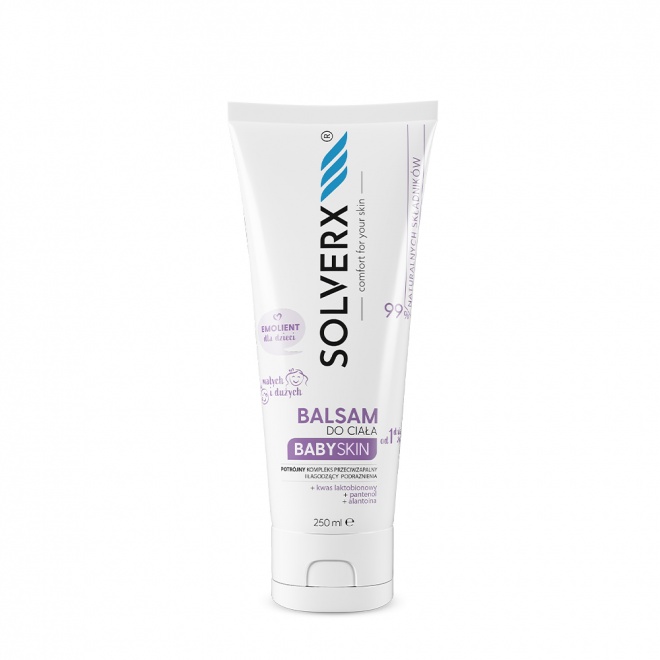 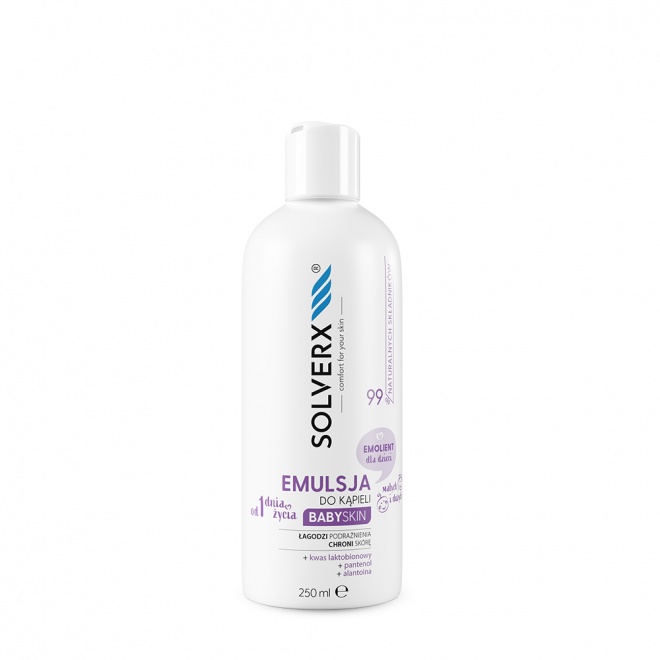 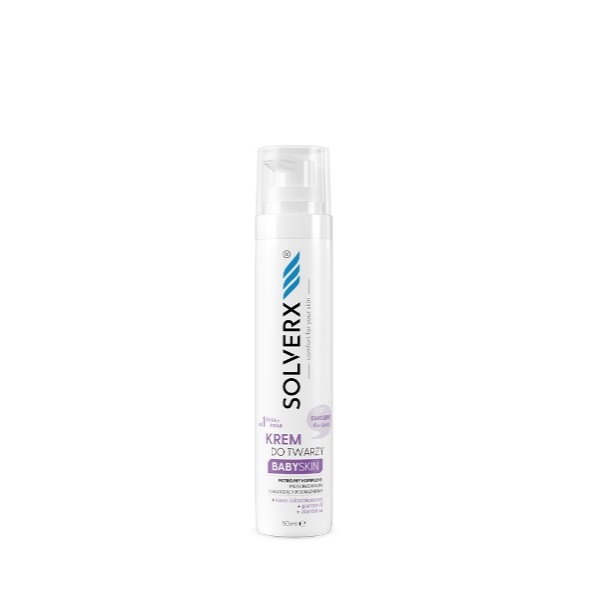 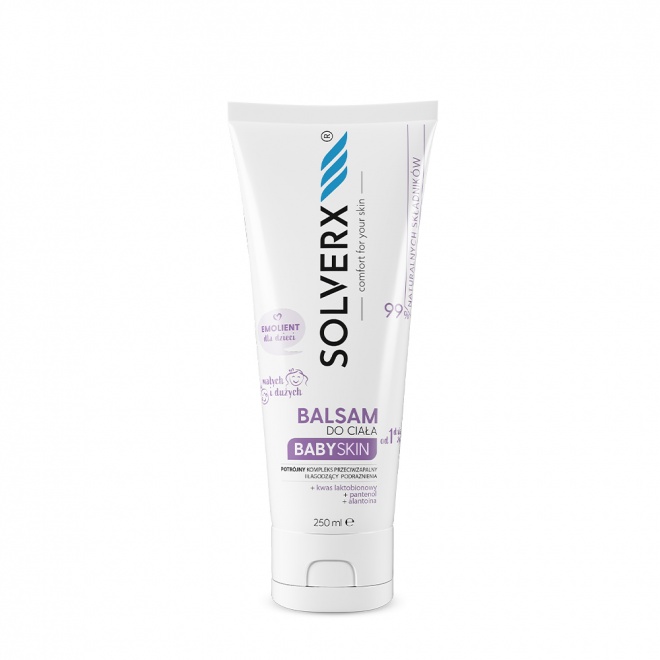 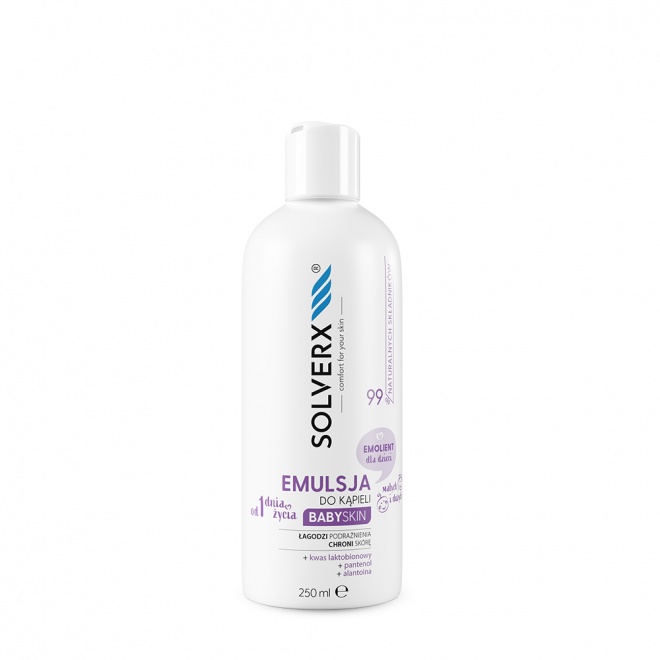 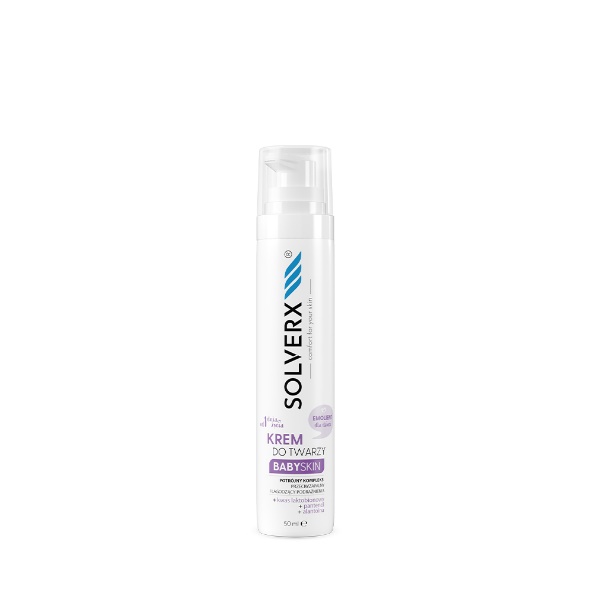 Kompleksowa pielęgnacja dla dzieci od pierwszego dnia życia99% składników pochodzenia naturalnegoFormuły zawierają kompleks przeciwzapalny: kwas laktobionowy + pantenol + alantoina, który dodatkowo łagodzi podrażnienia i łagodzi uczucie swędzenia.Składniki nawilżające i pielęgnujące skórę maluszka – oliwa z oliwek, masło shea, olej jojoba.MARKA PRZEBADANA KLINICZNIEW SKŁAD KOMPLEKSOWEJ PIELĘGNACJI WCHODZĄ:Emulsja do kąpieli 250 ml – cena 34,99 złBalsam do ciała 200 ml – 49,99 złKrem do twarzy 50 ml – 34,99 złKontakt dla mediów:Agnieszka NowakowskaManager PRe-mail: agnieszka.nowakowska@festcom.plmob: 660777909###SOLVERX® to dermokosmetyki, których zadaniem jest zapewnienie komfortu skórze wrażliwej i atopowej. Skład kosmetyków oparty jest na innowacyjnie dobranych komponentach, takich jak kwas laktobionowy, glicyryzynowy, ekstrakt z krwawnika, olej z czarnuszki, olej jojoba, olej z wiesiołka. Dzięki takiemu połączeniu produkty SOLVERX skutecznie oczyszczają i pielęgnują skórę wymagającą, także nadwrażliwą, atopową, z problemami naczynkowymi oraz ze skłonnością do alergii. Marka bazuje na doświadczeniu wywodzącym się z kosmetologii i medycyny estetycznej, od dekady łącząc efektywność z delikatną pielęgnacją.Więcej informacji: https://solverx.pl/ 